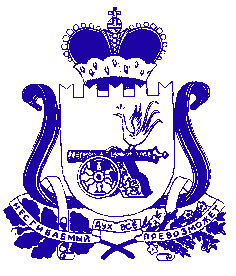 АДМИНИСТРАЦИЯ ПЕЧЕРСКОГО СЕЛЬСКОГО ПОСЕЛЕНИЯСМОЛЕНСКОГО РАЙОНА СМОЛЕНСКОЙ ОБЛАСТИП О С Т А Н О В Л Е Н И Еот «26» июля 2019 г.                                                                                      № 52О выделении специальных мест для размещения печатных агитационных материалов при проведении дополнительных выборов депутатов Совета депутатов Печерского сельского поселения Смоленского района Смоленской областиВ соответствии с Федеральным законом от 12 июня 2002 года № 67-ФЗ «Об основных гарантиях избирательных прав и права на участие в референдуме граждан Российской Федерации», областного закона от 3 июля 2003 года № 41-з «О выборах органов местного самоуправления в Смоленской области», на основании предложения избирательной комиссии муниципального образования Печерского сельского поселения Смоленского района Смоленской области АДМИНИСТРАЦИЯ ПЕЧЕРСКОГО СЕЛЬСКОГО ПОСЕЛЕНИЯ СМОЛЕНСКОГО РАЙОНА СМОЛЕНСКОЙ ОБЛАСТИ  ПОСТАНОВЛЯЕТ:1. Выделить специальные места для размещения печатных агитационных материалов на территории избирательного участка № 619 при проведении дополнительных выборов депутатов Совета депутатов Печерского сельского поселения Смоленского района Смоленской области согласно приложения.2. Опубликовать настоящее постановление в газете «Сельская правда» и разместить настоящее постановление на официальном сайте Администрации муниципального образования Печерского сельского поселения Смоленского района Смоленской области.Глава муниципального образованияПечерского сельского поселенияСмоленского района Смоленской области             	             Ю.Н. Янченко                                                       Приложение к постановлению от 26 июля 2019 года № 52СПЕЦИАЛЬНЫЕ МЕСТА ДЛЯ РАЗМЕЩЕНИЯ ПЕЧАТНЫХ АГИТАЦИОННЫХ МАТЕРИАЛОВ НА ТЕРРИТОРИИ ИЗБИРАТЕЛЬНЫХ УЧАСТКОВ СМОЛЕНСКОГО РАЙОНА СМОЛЕНСКОЙ ОБЛАСТИ№ п/п№ избира-тельного участкаАдрес избирательного участкаМеста для размещения наглядной агитации1619с. ПечерскПечерского сельского поселенияинформационный стенд - с. Печерск, ул. Минская д.7;информационный стенд - с. Печерск, ул. Минская, д.4;информационный стенд -  д. Рясино, ул. Ветеранов; информационный стенд -  д. Рясино,  ул. Молодежная;информационный стенд -  п.АЗС